   		        		 	8th Grade HEALTH SYLLABUS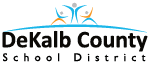  		                    					Henderson Middle School  								COURSE DESCRIPTION:Eighth Grade Health Education is a required course, which typically is taught within a nine-week time frame.   Students in eighth grade integrate a variety of health concepts, skills, and behaviors to plan for their personal health goals. These include prevention of disease and chemical addiction for the promotion of a healthy lifestyle. Students demonstrate confidence in their knowledge and skills. They see themselves as having a role in creating a healthy lifestyle for themselves as individuals, for their families, and for the larger community. These students will engage in promoting health in their community.The following is the curriculum-at-a glance, which outlines the standards, themes, subtopics and suggested timelines that will be addressed during the nine weeks:  Grading Scale:  established by the DeKalb County School System District will be used.  Zeros earned by students will be posted in the Teacher Assistant Grade Book.  Parents will be able to view all grades and are encouraged to monitor grades through the Parent Portal.  If the missing work or failure is not replaced by acceptable work that meets the assigned standard or element after 3 attempts to make up the work or improve the work, then a zero (0) will remain and shall be averaged into the student’s grade.	Required Materials: 		3 Prong paper folder with pockets		Pen			#2 Pencil			Hand-held pencil sharpener				Paper (lined)Teacher requested materials: Kleenex tissues, hand sanitizer, colored pencils, small scissors, Glade plug in refills, dry erase markers/erasers,13 gallon trash bags…THANK YOU! Classroom Expectations: 1.	Be seated in your assigned seat when the tardy bell rings, prepared with your required materials and assignments. Remain in your seat until your teacher has dismissed you.2.	Honor the rights of others to speak, to listen, and to learn.  Be positive and respectful to class members and encourage others to do the same.  Respect the property of others.3.	Assume the responsibility for your own learning by attending class regularly, being actively involved with class activities, and completing all assignments.  4.	If you know ahead of time that you will be missing a class, see your teacher for assignments so you won't fall behind.5.	Practice SAFETY at all times.Absences/Tardies and Disciplinary Policy:1.	Please comply with the classroom rules of conduct and with the rules and regulations of the school as outlined in the Student Handbook.Tips for being successful in class:Write down homework and other assignments daily in your Agenda.Find a quiet place at home to study and do homework.Stay organized!Study a little bit at a time – don’t wait until the last minute!Make sure all your work is done to the best of your ability.  Quality is essential.Let the teacher know if you need help!Come to class everyday with a positive attitude!Make-up Policy:  1.	All make-up work must be completed within a reasonable time (one week) upon the student's return from an absence.   2.	Students shall not be issued make-up work packets at end of grading period, as this negatively impacts the student’s ability to meet standards.Teacher: FurrPhone Number: 678-874-2902Room Number: Trailer 23Email: lori_a_furr@dekalbschoolsga.orgTextbook:  Glencoe: Teen Health 3Course Code:  17.00900Textbook Price: 9 Weeks9 Weeks9 Weeks9 Weeks1234Two WeeksTwo WeeksTwo WeeksTwo WeeksHE8.1       HE8.2HE8.3       HE8.4 HE 8.5      HE 8.6HE 8.7      HE 8.8HE8.1     HE8.2HE8.3     HE8.4HE 8.5    HE 8.6HE 8.7    HE 8.8HE8.1    HE8.2HE8.3     HE8.4HE 8.5   HE 8.6HE 8.7    HE 8.8HE8.1    HE8.2HE8.3     HE8.4HE 8.5   HE 8.6HE 8.7    HE 8.8MENTAL/EMOTIONAL &  SOCIAL HEALTHTotal WellnessDecision MakingGoal SettingRelationshipsInfluencesRisk FactorsBehaviorsConflictDiversity/ValuesCommunication Self Esteem/Peer PressureResistance Skill DISEASE PREVENTIONHealthcareHIV/AidsFamily HistoryPrevention Cause/EffectRisk FactorsConsequencesResourcesALCOHOL, TOBACCO AND OTHER DRUGSPreventionCause/EffectRisk FactorsConsequencesResourcesFITNESS and NUTRITIONBenefits of Physical ActivityEndurance, Strength, and FlexibilitySetting fitness goalsSports Conditioning and Avoiding InjuryEating HabitsBalancing Eating/ FitnessNutrientsResourcesPreventionMENTAL/EMOTIONAL &  SOCIAL HEALTHTotal WellnessDecision MakingGoal SettingRelationshipsInfluencesRisk FactorsBehaviorsConflictDiversity/ValuesCommunication Self Esteem/Peer PressureResistance Skill DISEASE PREVENTIONHealthcareHIV/AidsFamily HistoryPrevention Cause/EffectRisk FactorsConsequencesResourcesALCOHOL, TOBACCO AND OTHER DRUGSPreventionCause/EffectRisk FactorsConsequencesResourcesFITNESS and NUTRITIONBenefits of Physical ActivityEndurance, Strength, and FlexibilitySetting fitness goalsSports Conditioning and Avoiding InjuryEating HabitsBalancing Eating/ FitnessNutrientsResourcesPreventionThere is flexibility built into the timeline for the units in order to accommodate for school-wide testing as well as performance-based activities and assessments.  However, by the end of the year all themes and units will have been covered.There is flexibility built into the timeline for the units in order to accommodate for school-wide testing as well as performance-based activities and assessments.  However, by the end of the year all themes and units will have been covered.There is flexibility built into the timeline for the units in order to accommodate for school-wide testing as well as performance-based activities and assessments.  However, by the end of the year all themes and units will have been covered.There is flexibility built into the timeline for the units in order to accommodate for school-wide testing as well as performance-based activities and assessments.  However, by the end of the year all themes and units will have been covered.Formative Assessment - 0%Pre-Testing, Slo’sAssessment During Learning – 25%Quizzes/Tests, ProjectsGuided, Independent, or Group Practice – 45%Class Work, Home WorkSummative Assessment or Assessment of Learning– 30%Unit Tests, FinalsA	90 – 100                               ~P (pass)B	80 – 89                                 ~F (fail)                C	71 – 79 D	70 F	Below 70